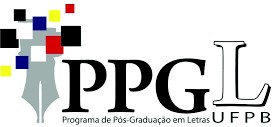 Formulário para pedido de migração de Estrutura curricular____________________________ (nome do discente), matrícula_____________, aluno regularmente aluno(a) no curso de ( ) MESTRADO/ ( ) DOUTORADO do Programa de Pós-Graduação em Letras da UFPB, área de concentração___________________________, Linha de Pesquisa_______________________,vinculado desde 20__, orientado(a) pelo(a) docente ________________________, solicito a migração para a Estrutura Curricular anexa à Resolução nº 47/2021 do Consepe.Local e data.Nestes termos, Pede deferimento.__________________________________________Discente____________________________________________Orientador